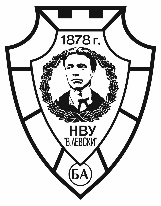 НАЦИОНАЛЕН ВОЕНЕН УНИВЕРСИТЕТ “ВАСИЛ ЛЕВСКИ”5000 гр. Велико Търново, бул. „България” №76телефон: (062)618 821; факс:(062)618 849; e-mail: nvu@nvu.bgРег. №                   /    .    .2022 г.			                                          До началника на НВУ „Васил Левски“					             	        бригаден генерал Иван МаламовЗ  А  Я  В  Л  Е  Н  И  Еза сключване на трудов договор за допълнителен труд при същия работодателот ………………………………………………………………(звание, име)	Уважаеми господин бригаден генерал,	Във връзка с публикувана обява за заемане на свободни позиции на сайта на НВУ „Васил Левски“, заявявам желанието си, да бъда назначен/а на работа по трудов договор за допълнителен труд по чл. 110 от КТ на длъжност Експерт разработване и въвеждане на програми с дигитално образователно съдържание по проект BG05M2OP001-2.016-0003 - „Модернизация на Национален военен университет "В. Левски" – гр. Велико Търново и Софийски университет "Св. Климент Охридски" – гр. София, в професионално направление 5.3 Компютърна и комуникационна техника” по оперативна програма „Наука и образование за интелигентен растеж “ за срок до приключване на дейност 2 „Разработване и въвеждане на програми с дигитално образователно съдържание, вкл. за дистанционно обучение“.	 Ще разработя следните учебни програми (на бълг. и на англ. език): ………………………………………………………………………………………….., по магистърска/докторска програма …………………………………………………      .      . 2022 г.                                         С уважение: ______________ гр. Велико Търново                       